Итог.ПЛАН-КОНСПЕКТ УРОКА литературное чтение (обучение грамоте)Гласный звук[o] , буква«о»,  Буква «о».Ермакова Ольга ИвановнаМОУ «Макаровская средняя общеобразовательная школа  Ртищевского района Саратовской области»Учитель начальных классовПредмет: литературное чтение (обучение грамоте)Класс: 1Тема урока: Буква «о», звук [o].  №21Базовый учебник: Букварь (Р.Н. Бунеев, Е.В. Бунеева,О.В. Пронина), учебник с.36-37Цель:   Создать условия для ознакомления учащихся  гласным   звуком  [o],  буквами  О, о; сформировать новые знания  о звуке  и букве «о»;Задачи:Обучающие:- познакомить с  новой   буквой  «О»;
- закрепить  знания  детей о  звуках  -  гласных , согласных ;
- совершенствовать навыки выполнения звукового анализа слов;-обогащать словарный запас детей; - познакомить с акустико-артикуляционными свойствами звука [о],
- упражнять в проведении анализа звукосочетаний и слогов;Развивающие:-развиваем речь (оформлять свои мысли в устной речи), мышление, умение работать с ЭОР, развивать интерес к грамматике;-развивать умение ориентировать в своей системе знаний, добывать новые знания;-развивать внимание ,  память;-развивать коммуникативные навыки через работу в парах и группах, оценку и самооценку деятельности;Воспитательные:-  воспитывать умение работать в группах, паре, самостоятельно;  -воспитывать положительные личностные качества: желание справедливо оценивать работу сверстника и аргументировать своё решение.Тип урока: Открытие новых знаний.Формы работы учащихся: фронтальная, групповая, индивидуальная.Необходимое техническое оборудование: компьютер, проектор, экран, модели звуков                     (гласный, согласный); предметы, в названии которых есть звук [о]; альбомные листы; учебник «Букварь» , тетрадь для печатания, «Занимательное азбуковедение»Методы обучения:  иллюстративно- словесный (использование на уроке иллюстраций , ЭОР, анимации, объяснение нового)Структура урока:Домашнее задание: ребята, которые умеют читать, готовят выразительное чтение текста с. 37(по желанию)                                  Задание для нечитающих: найти в тексте слова, которые они могут прочитать, подчеркнуть буквы о, и (по желанию).Приложение к плану – конспекту урока « Гласный звук[o] , буква«о»,  Буква «о»»Перечень используемых на данном уроке ЭОР№Этап урокаНазвание используемых ЭОР(с указанием  порядкового номера из Таблицы 2)Действия учителя (с указанием действий с ЭОР, например, демонстрация)Действия ученикаУУДВремя(в мин.)12345671.Мотивация (самоопределение к учебной деятельности)Приветствует учащихся, настраивает на работу.В мире много интересного, нам порою неизвестного. Миру знаний нет предела. Так скорей, друзья, за дело!Слушают. Приветствуют учителя.Регулятивные           (организовывать свое рабочее место под руководством учителя.)1 минОрганизует беседу о звуках речи с практическими упражнениями.Вступают в беседу с учителем.  Полным ответом отвечают на вопросы учителя по правилу поднятой руки, стоя. Выполняют практическое упражнение (хором произносят звуки, показывая модели звуков)Познавательные       ( умения результативно мыслить 
и работать 
с информацией 
в современном мире)2 мин2.Актуализация знаний и фиксация затруднения в деятельностиПобуждающий диалог – постановка проблемы. На доске схема – человечек 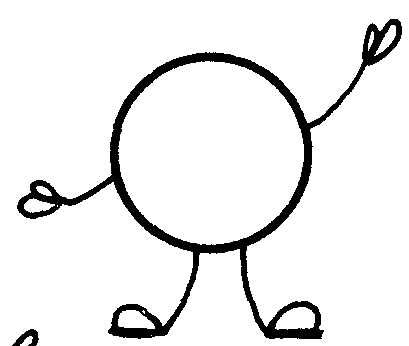 - Посмотрите, с кем мы сегодня будем работать. Как вы думаете, какой у нас сегодня урок: повторения изученного или урок «открытия» новых знаний? Почему?- Что же мы сегодня будем «открывать»?Диалог с учителем- Урок «открытия» новых знаний, так как схема не  раскрашена, нет на ней буквы.- Новый звук и новую букву.Коммуникативные (умение строить речевое высказывание в соответствии с поставленными задачами)Регулятивные(умение определять цель деятельности на уроке)2  минЭОР №1 Единая коллекция ЦОР(N 193489)наборы ЦОР к учебникам; ИллюстрацияОсы. Выделение звука из словаhttp://files.school-collection.edu.ru/dlrstore/7a9a35c7-0a01-0180-017b-27126be54031/%5BNS-RUS_1-13%5D_%5BIM_107%5D.swfПроводит беседу с учащимися на основании ЭОР, ставит проблему о звуке, который будут изучать на данном уроке, подводит детей к определению темы урока.Рассматривают ЭОР, отгадывают загадку, высказывают предположения о звуке и букве, которую будут изучать на уроке. Определяют тему урока.Коммуникативные (умения общаться, взаимодействовать с людьми)Регулятивные (определять цель выполнения заданий на уроке  под руководством учителя; уметь высказывать свое предположение (версию).2 мин3.Выявление места и причины затруднений (постановка учебной задачи)Работа по учебнику с. 36Проводит беседу о пользе насекомых человеку.Помогает обучающимся составить схему слова, разделить на слоги, выделить  гласные   звуки  и поставить ударениеПроизводят слого-звуковой анализ слова с изучаемым  звуком . Выделяют  звук  [о] в процессе слого-звукового анализа с опорой на предметный рисунок и Познавательные:  (ориентироваться в учебнике: определять умения, которые будут сформированы на основе изучения данного раздела.)3 минРабота по учебнику с. 36Проводит беседу о пользе насекомых человеку.Помогает обучающимся составить схему слова, разделить на слоги, выделить  гласные   звуки  и поставить ударениесхему-модель слова. 4.Построение проекта выхода из затрудненияОбъясняет особенности артикуляции звука [о], организует практическое наблюдение, подводит детей к выводу, что звук [о]-гласный. Дети слушают учителя, произносят новый звук, работая в парах, наблюдают за процессом произнесения звука и делают вывод о том, что звук [о]-гласный.Коммуникативные: (умение оформлять свои мысли в устной форме ) Познавательные: (умение на основе объектов делать выводы)2минУчитель предлагает выбрать карточку, обозначающую гласный звук, контролирует выполнение данного задания.Выбирают карточку (красный кружок) и показывают соседу по парте.1 мин ЭОР №2  Единая коллекция ЦОР На что похожа буква "о"? (№193491) наборы ЦОР к учебникам;ИР. Анимация http://files.school-collection.edu.ru/dlrstore/7a9a35ed-0a01-0180-01e9-14859061024d/%5BNS-RUS_1-13%5D_%5BPD_109%5D.swfПредлагает интерактивную иллюстрацию из ЭОР с изображением буквы и просит привести примеры из собственного опыта.Учащиеся рассматривают  и анализируют зрительный образ буквы, приводят свои примеры.Познавательные :(сравнивать предметы, объекты: находить общее и различие)2 минУчитель читает примеры  буква « о» из «Занимательное азбуковедение» с. 191.Слушают учителя. 1 минУчитель организует проведение физкультминутки, используя стихотворение про букву «о»Лучшие качели Гибкие лианы. Это с колыбели Знают обезьяны. Кто весь век качается, Да-да-да! Тот не огорчается Никогда!Дети выполняют физические упражнения1 минПредлагает  игру «Кто больше?» -назвать слова, в которых звук [о] в начале (в конце). Слушает и корректирует ответы учащихся силами одноклассниковНазывают слова, слушают ответ одноклассников, исправляют ошибки и аргументируют свои ответыКоммуникативные (умение слушать и понимать других)3 мин5.Реализация построенного проектаПредлагает выполнить задание в тетрадях для печатания, контролирует выполнение.Работают в тетрадях для печатания с. 8Регулятивные (умения организовывать свою деятельность)2 мин6.Первичное закрепление с проговариванием  во внешней речиПредлагает детям найти в классной комнате предметы,  в названиях которых встречается звук [о], наблюдает за процессом, контролирует и  вносит коррективы.Осматривают кабинет , ищут предметы, в названиях которых встречается звук [о], показывают всем найденный предмет и  обосновывают свой выбор.Познавательные :(сравнивать предметы, объекты: находить общее и различие)Коммуникативные (умение слушать и понимать других)2 мин2 минПредлагает игру «Найди меня». Контролирует и корректирует работу учащихся в группах.Работают по группам. На альбомных листах  ищут и обводят буквы «о»Познавательные: (группировать предметы, объекты на основе существенных признаков).Коммуникативные: (умения общаться, взаимодействовать с людьми)2 мин2 мин7.Самостоятельная работа  с само проверкой по     эталону ЭОР №3Единая коллекция ЦОР «Где  во втором слоге буква «о»? (№193575)  наборы ЦОР к учебникам; интерактивное  заданиеhttp://files.school-collection.edu.ru/dlrstore/7a9a4941-0a01-0180-00f3-716056db438f/%5BNS-RUS_1-13%5D_%5BQS_115%5D.html Организует работу детей .Работают в парах.Регулятивные (умение определять успешность выполнения своего задания в диалоге с учителем)Коммуникативные : (участвовать  в паре)3 мин8.Включение в систему знаний и повторениеРабота по учебнику с. 36 . Предлагает  прочитать слова и отметить гласные звуки красным цветом. - Как звучат согласные звуки в соединении с гласным звуком  [о]? – Соотнеси слова с предложенными  схемами на доске.Выполняют задание учителя.Познавательные: (группировать предметы, объекты на основе существенных признаков)2 мин8.Эор №4 Единая коллекция ЦОРГолосовые связки (N193429) Иллюстрация http://files.school-collection.edu.ru/dlrstore/7a9a2f7e-0a01-0180-01ae-81ab08edd9ad/%5BNS-RUS_1-08%5D_%5BMA_059%5D.swfДемонстрирует иллюстрацию речевого аппарата, предлагает учащимся рассказать, как образуется изучаемый звук.Рассматривают иллюстрацию, рассказывают об особенностях образования гласного звука.Коммуникативные (умение слушать и понимать других)2 мин9.Рефлексия учебной деятельности на урокеОрганизует беседу: - С каким новым звуком и буквой познакомились?- Охарактеризуйте новый звук.-Удалось ответить на главный вопрос урока? – Какую работу мы сегодня выполняли?- Что понравилось на уроке?Оцените свою работу.Отвечают на вопросы.Оценивают свою работу на уроке .Регулятивные (умение оценивать учебные действия в соответствии с поставленной задачей)Регулятивные (умение  осуществлять познавательную и личностную рефлексию)2 мин№Название ресурсаТип, вид ресурсаФорма предъявления информации (иллюстрация, презентация, видеофрагменты, тест, модель и т.д.)Гиперссылка на ресурс, обеспечивающий доступ к ЭОР1Единая коллекция ЦОРОсы. Выделение звука из слова.(N 193489)наборы ЦОР к учебникам;ИР.МультимедийныйИнформационныйИллюстрацияhttp://files.school-collection.edu.ru/dlrstore/7a9a35c7-0a01-0180-017b-27126be54031/%5BNS-RUS_1-13%5D_%5BIM_107%5D.swf2.Единая коллекция ЦОР На что похожа буква "о"? (№193491)наборы ЦОР к учебникам;ИР.Информационный моноформатныйАнимацияhttp://files.school-collection.edu.ru/dlrstore/7a9a35ed-0a01-0180-01e9-14859061024d/%5BNS-RUS_1-13%5D_%5BPD_109%5D.swf3.Единая коллекция ЦОР «Где «о» во втором  слоге?»№193575наборы ЦОР к учебникам;ИР.Мультимедийный практическийИнтерактивное  заданиеhttp://files.school-collection.edu.ru/dlrstore/7a9a4941-0a01-0180-00f3-716056db438f/%5BNS-RUS_1-13%5D_%5BQS_115%5D.html4Единая коллекция ЦОРГолосовые связки (N 193429)наборы ЦОР к учебникам;ИРМультимедийныйИнформационныйИллюстрацияhttp://files.school-collection.edu.ru/dlrstore/7a9a2f7e-0a01-0180-01ae-81ab08edd9ad/%5BNS-RUS_1-08%5D_%5BMA_059%5D.swf